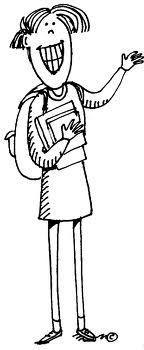 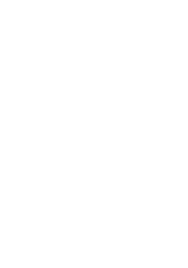 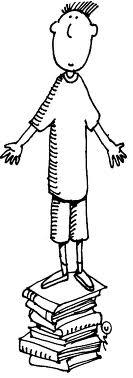 Ms. Nielsen’s Seventh Grade Language Arts Class1. Class will begin with a ____________________________________________________________________________on the board.2. Attendance will be taken according to the _____________________________________________________________________.3. All students need to bring _________________________________________________________________ to class every day.4. Students who need to borrow a pencil, use a stapler, or need an extra sheet of paper will find these materials at the _______________________________________________________________.5. Please sharpen pencils, use the restroom, get a drink, and visit your locker ______________________________________________.6. If you need to leave the room ______________________________________________________________________________.7. To make a comment or question during class, students should___________________________________________________.8. When Ms. Nielsen needs to get the attention of the class during group work, you will hear ________________________________.9. When you are absent _____________________________________________________________________________________.10. At the end of the class period you should be ___________________________________________________________________.11. All students are required to read at least 400 pages per quarter outside of regular class time. This reading will be assessed through ___________________________________________________.12. When Ms. Nielsen or a presenter is speaking, students should ___________________________________________________.13. At the end of each quarter there will be __________________.14. If you need extra help ___________________________________________________________________________________.     Please be informed that for Language Arts, students will need a separate notebook to use as a journal. Also, I encourage students to have access to a flash drive so that they can save any work we do in the computer lab and work on it later if necessary. This is very helpful to both the student and me. I look forward to a fun and productive year!The class website is http://msnielsenlangarts.weebly.comThis webpage will have an updated calendar of daily class topics as well as electronic copies of assignments.If you have any questions or comments please feel free to contact me.Thank you,Ms. NielsenEmail: lauren.nielsen@jordandisctrict.org